 Year 4 Timetable   Spring TermPlease make sure you have your P.E. kit in school every day.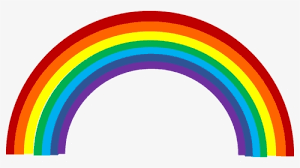 HomeworkMonday: Spellings to practise for the following Monday Ongoing: Daily reading & times tables practice8.45- 9.159.15 – 10.1510.30-11.3011.30-12.3012.30 -1.00pm12.30 -1.00pm1.00pm – 2.00pm1.00pm – 2.00pm1.00pm – 2.00pm2.00 - 2.45pm2.00 - 2.45pm2.00 - 2.45pm2.45 - 3.003.00 - 3.15MonWhole school assemblyMathsBEnglishLSpellingGuided readingGuided readingRE inputRE inputLibraryLibraryPSHE/LatinPSHE/LatinClass storyTuesGuided readingComputing(PPA)RPE(PPA)UClass Prayer & LiturgyClass Prayer & LiturgyMathsMathsMathsR.E. writtenR.E. writtenR.E. writtenR.E. writtenSingingWedGuided readingMathsEEnglishNSpelling and Handwriting Spelling and Handwriting GeographyGeographyDTDTDTDTClass storyClass worshipThursKS2 Prayer & LiturgyMathsAEnglishCGuided ReadingGuided ReadingScienceScienceScienceScienceLatin/MusicLatin/MusicLatin/MusicClass storyFriCelebration assemblySwimmingSwimmingSwimmingHGuided readingGuided readingEnglishEnglishEnglishArt/DTArt/DTArt/DTArt/DTClass story